Исполнительным комитетом ФНПР принято решение (Постановление № 9-2 от 30.08.2022 г.) о проведении 7 октября Всемирного дня действий «За достойный труд!» под девизами – «Zа Достойный труд!», «Zа Конституцию!», «Zа уважение                 к закону о Профсоюзах!», «Zа Президента!».Президиум Федерации профсоюзных организаций Саратовской области поддержал решение Исполкома ФНПР.Президиум Саратовской областной организации Общероссийского Профсоюза образования постановляет:1. Поддержать решение Исполкома ФНПР о проведении 7 октября Всемирного дня действий «За достойный труд!».2. В соответствии с постановлением президиума Федерации профсоюзных организаций Саратовской области от 12 сентября 2022 года № 10 в Саратовской областной организации Общероссийского Профсоюза образования определить следующие формы акции:- провести заседание областной комиссии по регулированию социально-трудовых отношений с повесткой дня «О ходе выполнения Соглашения между министерством образования Саратовской области и Саратовской областной организацией Профессионального союза работников народного образования и науки Российской Федерации на 2021-2023 годы» 6 октября 2022 г.;- провести собрание профсоюзного актива области с участием представителей органов исполнительной и законодательной власти в дистанционном режиме            с повесткой дня «Достойный труд – основа устойчивого развития образования»;- участвовать в гуманитарных акциях помощи гражданам ДНР, ЛНР и иных освобожденных территорий;- принять меры по обеспечению распространения видеообращения председателя ФНПР Шмакова М.В. в социальных сетях и на сайте организации.2. Молодежному клубу «Молодость»:- принять активно участие в подготовке и проведении акции Профсоюза                      в рамках Всемирного дня действий «За достойный труд!»;- обеспечить участие молодежных советов в интернет-акции «За достойный труд!» (приложение № 1).3. Председателям территориальных и первичных профсоюзных организаций Общероссийского Профсоюза образования: - принять участие в подготовке и проведении 7 октября Всемирного дня действий «За достойный труд!»;- провести заседания выборных органов территориальных профсоюзных организаций с участием представителей региональных органов исполнительной и законодательной власти;- организовать проведение собраний в образовательных организациях по актуальным вопросам реального повышения социального статуса педагогических работников;- по результатам участия в проведении Всероссийской акции «За достойный труд!» подготовить информацию по форме (приложение № 2) и направить ее областную организацию Профсоюза до 7 октября.4. Информационной комиссии Саратовской областной организации разместить информации о требованиях профсоюзных организаций, проведении акции на официальных сайтах, в социальных сетях Саратовской областной организации Общероссийского Профсоюза образования.5. Организационному отделу Саратовской областной организации Общероссийского Профсоюза образования (Попова Г.Н.) до 8 октября обобщить информацию от итогах участия областной организации Профсоюза во Всероссийской акции Профсоюзов 7 октября 2022 г. и направить                                                   ее в ЦС Профсоюза и Федерацию профсоюзных организаций Саратовской области.6. Контроль за выполнением данного постановления оставляю за собой.Председатель								          Н.Н. Тимофеев                  Приложение № 1 к постановлению Президиума Саратовской областной организации Общероссийского Профсоюза образования  от 13 сентября 2022 г. № 18                                                         Интернет - акция«За достойный труд!»Цель – привлечение общественного внимания к профсоюзному движению.Задача участников: с 26 сентября по 7 октября 2022 г. разместить публикации с девизами акции (варианты прилагаются) в социальных сетях                 (в том числе на личных аккаунта), на сайтах.Посты в социальных сетях должны содержать хэштеги (метки) акции:#ПРОФСОЮЗЫСАРАТОВА #ЗАДОСТОЙНЫЙ ТРУД #7ОКТЯБРЯ                  Приложение № 1 к постановлению Президиума Саратовской областной организации Общероссийского Профсоюза образования  от 13 сентября 2022 г. № 18                                                         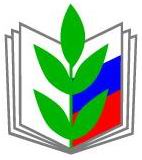 ПРОФЕССИОНАЛЬНЫЙ СОЮЗ РАБОТНИКОВ НАРОДНОГО ОБРАЗОВАНИЯ И НАУКИ РОССИЙСКОЙ ФЕДЕРАЦИИСАРАТОВСКАЯ ОБЛАСТНАЯ ОРГАНИЗАЦИЯ ПРОФЕССИОНАЛЬНОГО СОЮЗА РАБОТНИКОВ НАРОДНОГО ОБРАЗОВАНИЯ И НАУКИ РОССИЙСКОЙ ФЕДЕРАЦИИ(САРАТОВСКАЯ ОБЛАСТНАЯ ОРГАНИЗАЦИЯ «ОБЩЕРОССИЙСКОГО ПРОФСОЮЗА ОБРАЗОВАНИЯ»)ПРЕЗИДИУМПОСТАНОВЛЕНИЕ
«13» сентября 2022 г.
г. Саратов
г. Саратов
№ 18Об акции Профсоюзов в рамках Всемирного дня действий «За достойный труд!» в 2022 годуОб акции Профсоюзов в рамках Всемирного дня действий «За достойный труд!» в 2022 годуНаименование членской организацииКоличество собраний профсоюзного активаКоличество участников собраний профсоюзного активаКоличество участников интернет-акции «За достойный труд!»Дополнительные мероприятия /количество участников